-ИНФОРМАЦИОННЫЙ БЮЛЛЕТЕНЬБИРОФЕЛЬДСКОГО СЕЛЬСКОГО ПОСЕЛЕНИЯБИРОБИДЖАНСКОГО МУНИЦИПАЛЬНОГО РАЙОНАЕВРЕЙСКОЙ АВТОНОМНОЙ ОБЛАСТИОТ 12 апреля 2017 № 18С.БИРОФЕЛЬДО проведении открытого аукциона №10 на право заключения договора аренды земельного участка, находящегося в муниципальной собственности муниципального образования «Бирофельдское сельское поселение» Биробиджанского муниципального района Еврейской автономной областиВ соответствии со статьями 39.11, 39.12 Земельного кодекса Российской Федерации, Федеральным законом от 25.10.2001 № 137-ФЗ «О введении в действие Земельного кодекса Российской Федерации», Уставом муниципального образования «Бирофельдское сельское поселение» Биробиджанского муниципального района Еврейской автономной области администрация сельского поселенияПОСТАНОВЛЯЕТ:Аукционной комиссии по проведению земельных торгов:Провести аукцион на право заключения договора аренды земельного участка открытый по составу участников и форме подачи предложений о размере арендной платы. Лот № 1: Земельный участок с кадастровым номером 79:04:1202001:302, расположенный по адресному ориентиру: ЕАО, Биробиджанский район, примерно в 1430 м. на запад от села Бирофельд, категория земель «земли сельскохозяйственного назначения», вид разрешенного использования: для  выращивания зерновых и иных сельскохозяйственных культур, общая площадь 495936 кв.м.Установить начальную цену ежегодной арендной платы в размере:Лот № 1 – 49097,67 руб. (сорок девять тысяч девяноста семь рублей 67 копеек);Установить шаг аукциона – 3 % от начальной цены ежегодной арендной платы лота.Установить задаток в размере 30 % от начальной цены ежегодной арендной платы лота.Установить срок договора аренды 10 лет.Утвердить документацию по проведению открытого аукциона на право заключения договора аренды земельного участка:2.1. Извещение о проведении открытого аукциона № 102.2. Форму заявки и описи представляемой претендентом.3. Заключить договор аренды земельного участка с победителем торгов не ранее чем через десять дней со дня размещения информации о результатах аукциона на официальном сайте Российской Федерации, не позднее тридцати дней со дня направления победителю аукциона проекта договора аренды земельного участка.3.1. Извещение о проведении открытого аукциона на право заключения договора аренды земельного участка и информацию о результатах торгов разместить на официальном сайте Российской Федерации www.torgi.gov.ru, на странице Бирофельдского сельского поселения официального интернет-сайта Биробиджанского муниципального района ЕАО и опубликовать в Информационном бюллетене Бирофельдского сельского поселения Биробиджанского муниципального района ЕАО.4. Опубликовать настоящее постановление в Информационном бюллетене Бирофельдского сельского поселения Биробиджанского муниципального района ЕАО и на странице Бирофельдского сельского поселения официального интернет-сайта Биробиджанского муниципального района ЕАО. 5. Контроль за исполнением настоящим постановлением оставляю за собой.	6. Настоящее постановление вступает в силу со дня его подписания.Глава администрациисельского поселения 					                    М.Ю. ВоронГотовил: Специалист 1 разряда , землеустроительадминистрации сельского поселения 				Т.Ю. Куницына Согласовано: Специалист-эксперт юристадминистрации сельского поселения 				К.А. Лойко ПРОЕКТДОГОВОР АРЕНДЫ ЗЕМЛИот _____2017  № _______с. БирофельдАрендодатель: Администрация Бирофельдского сельского поселения Биробиджанского муниципального района, в лице главы администрации сельского поселения Ворон Марии Юрьевны, действующего на  основании Устава, с одной стороны иАрендатор: _______________, с другой стороны, на основании протокола № ___ от ______ года об итогах открытого аукциона № 10 по Лоту № 1, проведенного _____ г., заключили настоящий Договор (далее «Договор») о нижеследующем:                                                                      1. Предмет договора           1.1. Арендодатель сдал, Арендатор принял в пользование на условиях аренды             земельный участок, общей площадью 495936  кв.м, (категория земель – земли сельскохозяйственного назначения), с кадастровым номером 79:04:1202001:302, имеющий адресный ориентир: 1430 м на запад от с. Бирофельд, Биробиджанский район, ЕАО, с видом разрешенного использования: для выращивания зерновых и иных сельскохозяйственных культур, в границах, указанных на прилагаемом к договору кадастровом паспорте земельного участка (Приложение 3) и в качественном состоянии, как он есть.    1.2. Настоящий Договор заключен сроком на 10 (десять) лет.          1.3. Правовые последствия сделки наступают со дня государственной регистрации настоящего договора.Арендная плата	2.1 Ежегодный размер арендной платы определен на основании результатов открытого аукциона № 10 (протокол № ___ от _____ об итогах открытого аукциона № ____, проведенного _____ г.) и составляет ______ (____________________ рублей). Сумма внесенного задатка за участие в аукционе составляет 14729,31 руб. (четырнадцать тысяч семьсот двадцать девять рублей 31 копейка) и засчитана в счет арендной платы. 2.2. Арендная плата вносится ежеквартально, равными долями до 25 числа последнего месяца текущего квартала и до 01 декабря за четвертый квартал текущего года. 2.3.  Арендная плата за 2017 год  исчисляется со дня государственной регистрации настоящего договора. 2.4. Арендная плата по договору вносится Арендатор лично, либо посредством третьего лица по следующим реквизитам: УФК по Еврейской автономной области (Администрация Бирофельдского сельского поселения Биробиджанского муниципального района Еврейской автономной области) л/с 05783506010 ИНН 7906503951, КПП 790601001, ОКТМО 99605405, р/с 40302810400003001223, БИК 049923001, Отделение Биробиджан  г. Биробиджан.2.5. В случае неуплаты арендной платы в установленный договором срок Арендатор уплачивает Арендодателю пеню в соответствии с действующим законодательством.        2.6. Неиспользование участка Арендатором не может служить основанием для не внесения арендной платы  3. Права и обязанности «Арендодателя»           3.1. Арендодатель  имеет  право:           -досрочно расторгнуть настоящий Договор в соответствии с действующим                  законодательством в случае нарушения Арендаторами условий договора, направив не менее чем за 30 (тридцать) календарных дней уведомление арендатору о намерении расторгнуть   договор с указанием причин расторжения;           -вносить по согласованию с Арендатором в Договор необходимые изменения и уточнения в случае внесения таковых в действующее законодательство или нормативные акты, регулирующие использование земель, предоставленных в аренду;            -вносить в государственные органы, осуществляющие государственный контроль за использованием и охраной земель, требования о приостановлении работ ведущихся                арендатором с нарушением законодательства, нормативных актов и условий, установленных договором;           -на возмещение убытков, включая упущенную выгоду, причинённых ухудшением            качества арендованных земель в результате деятельности Арендатора.           3.2. Арендодатель  обязан:           -выполнять в полном объёме все условия Договора;           -передать  Арендатору  земельный участок по акту приёма-передачи со дня государственной регистрации настоящего договора;            -не вмешиваться в хозяйственную деятельность Арендатора, если она не противоречит условиям Договора и земельному законодательству РФ.           - после окончания аренды принять земельный участок по акту (в случае если Арендатор отказывается от участка, и привел участок в состояние пригодное для его дальнейшего использования по целевому назначению).4. Права и обязанности «Арендатора»      Арендатор имеет право:           -досрочно расторгнуть Договор, направив не менее чем за 30 (тридцать) календарных дней уведомление об этом Арендодателю;           -на сохранение всех прав по Договору при смене собственника переданного                     в аренду участка.           4.2. Арендатор  обязан:            - зарегистрировать Договор в органе, осуществляющем государственную регистрацию прав на недвижимость и сделок с ней;          -выполнять в полном объеме все условия Договора;          -своевременно в соответствии с Договором вносить арендную плату;          - использовать земельный участок в соответствии с его целевым назначением способами, которые не должны наносить вред окружающей среде, в том числе земле как природному объекту;- осуществлять мероприятия по охране земель, и других природных ресурсов, в том числе меры пожарной безопасности;            -не допускать загрязнение, истощение, деградацию, порчу, уничтожение земель и почв и иное негативное воздействие на земли и почвы;	- проводить мероприятия по борьбе с карантинными сорными растениями;           -обеспечить Арендодателю, органам, контролирующим соблюдение земельного               законодательства свободный доступ на участки;           -выполнять в соответствии с требованиями соответствующих служб условия                 эксплуатации подземных и наземных коммуникаций, сооружений дорог, проездов и т. п. и не препятствовать их ремонту и обслуживанию;            -не препятствовать юридическим лицам, осуществляющим (на основании                    соответствующего решения уполномоченного органа власти) геодезические,                                  землеустроительные и другие исследования и изыскания в проведении этих работ;   -в случае изменения адреса или иных реквизитов в десятидневный срок направить Арендодателю уведомление об этом; - не осуществлять на земельном участке работы без разрешения соответствующих компетентных органов, если такое разрешение требуется.                 			  5. Ответственность сторон           5.1. В случае неисполнения одной из сторон (нарушившая сторона) должным образом обязательств по Договору (нарушение) другая сторона направляет нарушившей стороне письменное уведомление, в котором будут изложены с надлежащими подробностями факты, составляющие основу нарушения. В случае не устранения нарушения в течение 30 (тридцати) календарных дней с момента получения уведомления о нём соответствующая сторона имеет право обратиться в суд. Нарушение, которое может быть устранено в оговоренные сторонами сроки, не влечет за собой расторжение Договора.             5.2. За нарушение условий договора стороны несут ответственность в соответствии с действующим законодательством РФ.           5.3. Использование земельного участка без регистрации Договора согласно                действующему законодательству считается самовольным занятием.                                                  6. Рассмотрение споров           Споры, возникающие из реализации настоящего Договора, разрешаются в порядке,          установленном действующим законодательством.                                              7. Изменение договора аренды           Изменения, дополнения и поправки к условиям Договора аренды действительны               только тогда, когда они сделаны в письменной форме и подписаны Арендодателем и                    Арендатором или уполномоченным представителем договаривающихся сторон, кроме              случаев, упомянутых в Договоре.                                             8. Дополнительные условия договора           8.1. Арендатор подтверждают Арендодателю, что на день подписания Договора у Арендатора отсутствовали ответственность или обязательства какого-либо рода, которые могли послужить причиной для расторжения Договора, и он имеет право заключить Договор без каких-либо иных разрешений. Каждая из сторон подтверждает, что она получила все необходимые разрешения для вступления в Договор аренды и лица, подписавшие его, уполномочены на это.           8.2.Вопросы неурегулированные настоящим договором регулируются действующим законодательством.           8.3. Если в соответствии с законом заключение договора возможно только путем проведения торгов, победитель торгов не вправе уступать права и осуществлять перевод долга по обязательствам, возникшим из заключенного на торгах договора. Обязательства по такому договору должны быть исполнены победителем торгов лично.                                          9. Вступление договора в силу и его прекращение           9.1. Договор вступает в силу со дня его государственной регистрации в Управлении федеральной службы государственной регистрации, кадастра и картографии по Еврейской автономной области.           9.2. Право аренды прекращается со дня  расторжения Договора и сдачи земельного участка по акту.           9.3. Договор может быть расторгнут при досрочном отказе Арендатора от права аренды при условии сдачи земельного участка по акту.                   10. К договору в качестве его неотъемлемой части прилагаются         10.1. Расчет арендной платы (Приложение 1).         10.2 Акт приема – передачи земельного участка (Приложение 2).         10.3. Кадастровый паспорт земельного участка (Приложение 3).Договор составлен на трех листах и подписан в трех экземплярах, имеющих юридическую силу оригинала, из которыхпервый выдан Арендатору – _________второй  хранится – у Арендодателя земельного участкатретий хранится – у органа осуществляющего регистрациюАдреса сторон:                   Арендодатель:                                                              Арендатор:Подписи сторон:Подпись______________________                                Подпись   _________________Ворон Мария Юрьевна                                                        _____________________                                                                                                 Приложение 1 к Договору аренды                                                                                                 № ______  от ________.2017 г.РАСЧЁТ АРЕНДНОЙ ПЛАТЫ на 2017 год_______________ (Ф. И. О. арендатора)Ежегодная арендная плата определяется согласно протокола № __ по лоту № 1 и составляет 49097,67 руб. (сорок девять тысяч девяноста семь рублей 67 копеек).Арендная плата уплачивается            согласно договора366 – количество дней в году;224 – количество дней с 23.05.2017 по 31.12.2017.Расчёт: 49097,67 руб.: 366 х 224= 30048,85 руб.Сумма  внесенного задатка за участие в аукционе составляет 14729,31 руб. (четырнадцать тысяч семьсот двадцать девять рублей 31 копейка) и засчитана в счет арендной платы.Расчет произвел: _______________ Специалист 1 разряда, землеустроитель Т.Ю. КуницынаАрендатор: ___________________________                                                                                                                   Приложение 2 к договору аренды                                                                                                 № _____ от  ______2017                                       Акт приема – передачи земельного участка.          В соответствии с договором аренды земельного участка от ____.2017 № _____            1. Арендодатель передает,  Арендаторы принимают земельный участок, общей площадью 495936  кв.м, (категория земель – земли сельскохозяйственного назначения), с кадастровым номером 79:04:1202001:302, имеющий адресный ориентир: 1430 м на запад от с. Бирофельд, Биробиджанский район, ЕАО.	2. Настоящий факт подтверждает отсутствие претензий у принимающей стороны в отношении принимаемого земельного участка и подтверждает факт его передачи со дня государственной регистрации настоящего договора.            3. На земельном участке отсутствуют строения и сооружения, участок частично покрыт естественной древесно-кустарниковой растительностью.Передал  от Арендодателя –  глава администрации Бирофельдское сельское поселение М.Ю. Ворон    Принял: _______Настоящий акт подписан в трех экземплярах, каждый из которых имеет одинаковую                юридическую силу.                                                           Подписи сторон:От Арендодателя                                                          Арендатор___________________________                               _________________________Ворон Мария Юрьевна                                    	                 ЗАЯВКА НА УЧАСТИЕ В АУКЦИОНЕ«_____»___________________________________________________________________________________________ (полное наименование юридического лица, подающего заявку)__________________________________________________, именуемый далее Претендент,____________________________________________________________________________, ( фамилия, имя, отчество и паспортные данные физического лица, № тел подающего заявку)__________________________________________________, именуемый далее Претендент, в лице  _________________________________________________________________________                  ( фамилия, имя, отчество, должность)действующего на основании _________________________________________________________,принимая решение об участии в аукционе по продаже право на заключения договора аренды земельного участка, находящегося в муниципальной собственности МО «Бирофельдское сельское поселение», расположенного:_____________________________________________________________________________ _____________________________________________________________________________Обязуюсь:1) Соблюдать условия аукциона, содержащиеся в извещении о проведении аукциона, а также порядок проведения, установленный Земельным кодексом, Гражданским кодексом РФ.  2) В случае признания победителем аукциона заключить с администрацией Бирофельдского сельского поселения договор аренды земельного участка не позднее 30 дней со дня подписания протокола о результатах аукциона. Адрес и банковские реквизиты Претендента для возврата задатка: ___________________________________________________________________________________________________________________________________________________________________Подпись Претендента (его полномочного представителя)__________________________________Приложение:1) копии документов, удостоверяющих личность заявителя (для граждан);2) надлежащим образом заверенный перевод на русский язык документов о государственной регистрации юридического лица в соответствии с законодательством иностранного государства в случае, если заявителем является иностранное юридическое лицо;3) документы, подтверждающие внесение задатка.М.П.    «____» _________________Заявка принята :Час._______ мин._____ «______»_____________________  №______Подпись лица принявшего заявку__________________________________________                                                             УТВЕРЖДЕНОпостановлением  администрации сельского поселенияот 11.04.2017 № 62ИЗВЕЩЕНИЕо проведении открытого аукциона № 10 на  право заключениядоговора аренды земельного участка, находящегося в муниципальной собственности муниципального образования «Бирофельдское сельское поселение» Биробиджанского муниципального района ЕАОАдминистрация Бирофельдского сельского поселения сообщает о проведении открытого аукциона № 10 на  право заключения договора аренды земельного участка, находящегося в муниципальной собственности муниципального образования «Бирофельдское сельское поселение» Биробиджанского муниципального района ЕАО.Организатором аукциона является администрация Бирофельдского сельского поселения Биробиджанского муниципального района ЕАО.Основание проведения аукциона - постановление администрации Бирофельдского сельского поселения от 11.04.2017 № 62 «О проведении открытого аукциона № 10 на  право заключения договора аренды земельного участка, находящегося в муниципальной собственности муниципального образования «Бирофельдское сельское поселение» Биробиджанского муниципального района ЕАО.Аукцион проводится в соответствии со статьями 39.11, 39.12 Земельного кодекса Российской Федерации, статьями 447-449 Гражданского кодекса Российской Федерации.Аукцион является открытым по составу участников. Аукцион состоится – 22 мая 2017 г.  в 10 час. 00 мин, в администрации Бирофельдского сельского поселения, ул. Центральная, д. 45, с. Бирофельд, Биробиджанский район, Еврейской автономной области (зал заседаний). Форма подачи предложений о размере арендной платы – открытая. Предмет аукциона –  право заключения договора аренды земельного участка, находящийся в муниципальной собственности муниципального образования «Бирофельдское сельское поселение» Биробиджанского района, ЕАО. На аукцион на право заключения договора аренды земельного участка выставлен лот:ЛОТ № 1 Земельный участок с кадастровым номером 79:04:1202001:302, расположенный по адресному ориентиру: ЕАО, Биробиджанский район, примерно в 1430 м. на запад от села Бирофельд, категория земель «земли сельскохозяйственного назначения», вид разрешенного использования: для  выращивания зерновых и иных сельскохозяйственных культур, общая площадь 495936 кв.м.Начальная цена предмета аукциона: 1,5 % от кадастровой стоимости земельного участка составляет 49097,67 руб. (сорок девять тысяч девяноста семь рублей 67 копеек).«Шаг аукциона»: 3% от начальной цены предмета аукциона составляет 1472,93 руб. (одна тысяча четыреста семьдесят два рубля 93 копейки).Заявка для участия в аукционе предоставляется по форме, утвержденной организатором торгов. Один заявитель вправе подать только одну заявку на участие в аукционе.Дата начала приема заявок: Прием осуществляется с 12 апреля 2017 г. по рабочим дням – с понедельника по пятницу с 08-00 до 12-00 часов и с 13-00 до 16-00 часов, по адресу: ЕАО, Биробиджанский район, с. Бирофельд, ул. Центральная, д.45. Дата окончания приема заявок: 12 мая 2017 г., 16 час. 00 мин.Размер задатка: 30% от начальной цены предмета аукциона составляет 14729,31 руб. (четырнадцать тысяч семьсот двадцать девять рублей 31 копейка).   Задаток перечисляется на расчетный счет УФК по Еврейской автономной области (Администрация Бирофельдского сельского поселения Биробиджанского муниципального района Еврейской автономной области) л/с 05783506010 ИНН 7906503951, КПП 790601001, ОКТМО 99605405, р/с 40302810400003001223, БИК 049923001, Отделение Биробиджан  г. Биробиджан. Назначение платежа: Задаток для участия в аукционе на  право заключения договора аренды земельного участка для    сельскохозяйственного использования по лоту…(указывается номер лота) за …(указывается наименование контрагента).Задаток должен поступить на указанный счет не позднее даты и времени рассмотрения заявок на участие в аукционе.  Документом, подтверждающим поступление задатка, является выписка из лицевого счета для учета операций со средствами, поступающими во временное распоряжение получателя бюджетных средств администрации Бирофельдского сельского поселения.Организатор аукциона возвращает заявителю, не допущенному к участию в аукционе, внесенный им задаток в течение трех рабочих дней со дня оформления протокола приема заявок на участие в аукционе.В течение трех рабочих дней со дня подписания протокола о результатах аукциона организатор аукциона возвращает задатки лицам, участвовавшим в аукционе, но не победившим в нем.Задаток, внесенный лицом, признанным победителем аукциона, задаток, внесенный иным лицом, с которым договор аренды земельного участка заключается как с единственным участником аукциона, засчитывается в оплату аренды земельного участка. Задатки, внесенные этими лицами, не заключившими в установленном порядке договоры аренды земельного участка вследствие уклонения от заключения указанного договора, не возвращаются. Данное сообщение является публичной офертой для заключения договора о задатке в соответствии со ст. 437 Гражданского кодекса РФ, а подача претендентом заявки и перечисление задатка является такой офертой, после чего договор о задатке считается заключённым в письменной форме.Срок аренды земельного участка – 10 лет.       Дата, время и порядок осмотра земельного участка на местности –. Сбор заявителей в здании администрации Бирофельдского сельского поселения по адресу – ул. Центральная, д. 45, с. Бирофельд, Биробиджанский район, Еврейской автономной области 27 апреля 2017 г. в 10 час. 00 мин. Осмотр земельного участка осуществляется в присутствии представителя администрации Бирофельдского сельского поселения, либо заявителями самостоятельно в любое время с даты опубликования извещения о проведении аукциона.Для участия в аукционе заявители представляют в установленный в извещении о проведении аукциона срок следующие документы:1) заявка на участие в аукционе по установленной в извещении о проведении аукциона форме с указанием банковских реквизитов счета для возврата задатка;2) копии документов, удостоверяющих личность заявителя (для граждан);3) надлежащим образом заверенный перевод на русский язык документов о государственной регистрации юридического лица в соответствии с законодательством иностранного государства в случае, если заявителем является иностранное юридическое лицо;4) документы, подтверждающие внесение задатка.Ознакомиться с аукционной документацией можно с даты начала приема заявок по адресу: ЕАО, Биробиджанский район, с. Бирофельд, ул. Центральная, д. 45 на официальном сайте Российской Федерации в информационно-телекоммуникационной  сети  «Интернет»  для  размещения информации о проведении торгов www.torgi.gov.ru, на странице Бирофельдского сельского поселения официального интернет-сайта Биробиджанского муниципального района ЕАО и в Информационном бюллетене Бирофельдского сельского поселения Биробиджанского муниципального района ЕАО. Контактный телефон 8 (42622) 78297.Заявка и опись представленных документов составляется в 2-х экземплярах, один из которых остается у организатора аукциона, другой – у претендента.  Место, дата и время определения участников аукциона: 17 мая 2017 г.  в 10 час. 00 мин. в администрации Бирофельдского сельского поселения по адресу: ул. Центральная, д. 45, с. Бирофельд, Биробиджанский район, ЕАО.Заявитель не допускается к участию в аукционе в следующих случаях:1) непредставление необходимых для участия в аукционе документов или представление недостоверных сведений;2) непоступление задатка на дату рассмотрения заявок на участие в аукционе;3) подача заявки на участие в аукционе лицом, которое в соответствии с настоящим Земельным Кодексом и другими федеральными законами не имеет права быть участником конкретного аукциона, покупателем земельного участка или приобрести земельный участок в аренду;4) наличие сведений о заявителе, об учредителях (участниках), о членах коллегиальных исполнительных органов заявителя, лицах, исполняющих функции единоличного исполнительного органа заявителя, являющегося юридическим лицом, в реестре недобросовестных участников аукциона.Порядок проведения аукциона: Аукцион проводится путем повышения начального размера ежегодной арендной платы на шаг аукциона. Результаты аукциона оформляются протоколом, который составляет организатор аукциона. Протокол о результатах аукциона составляется в двух экземплярах, один из которых передается победителю аукциона, а второй остается у организатора аукциона.Порядок определения победителя аукциона: Результаты аукциона оформляются протоколом, который составляет организатор аукциона. Протокол о результатах аукциона составляется в двух экземплярах, один из которых передается победителю аукциона, а второй остается у организатора аукциона. В протоколе указываются:1) сведения о месте, дате и времени проведения аукциона;2) предмет аукциона, в том числе сведения о местоположении и площади земельного участка;3) сведения об участниках аукциона, о начальной цене предмета аукциона, последнем и предпоследнем предложениях о цене предмета аукциона;4) наименование и место нахождения (для юридического лица), фамилия, имя и (при наличии) отчество, место жительства (для гражданина) победителя аукциона и иного участника аукциона, который сделал предпоследнее предложение о цене предмета аукциона;5) сведения о последнем предложении о цене предмета аукциона (цена приобретаемого в собственность земельного участка, размер ежегодной арендной платы или размер первого арендного платежа).Победителем аукциона признается участник аукциона, предложивший наибольший размер ежегодной арендной платы за земельный участок.Уполномоченный орган направляет победителю аукциона или единственному принявшему участие в аукционе его участнику три экземпляра подписанного проекта договора аренды земельного участка в десятидневный срок со дня составления протокола о результатах аукциона. Размер ежегодной арендной платы по договору аренды земельного участка определяется в размере, предложенном победителем аукциона, или в случае заключения указанного договора с единственным принявшим участие в аукционе его участником устанавливается в размере, равном начальной цене предмета аукциона. Не допускается заключение указанного договора ранее чем через десять дней со дня размещения информации о результатах аукциона на официальном сайте.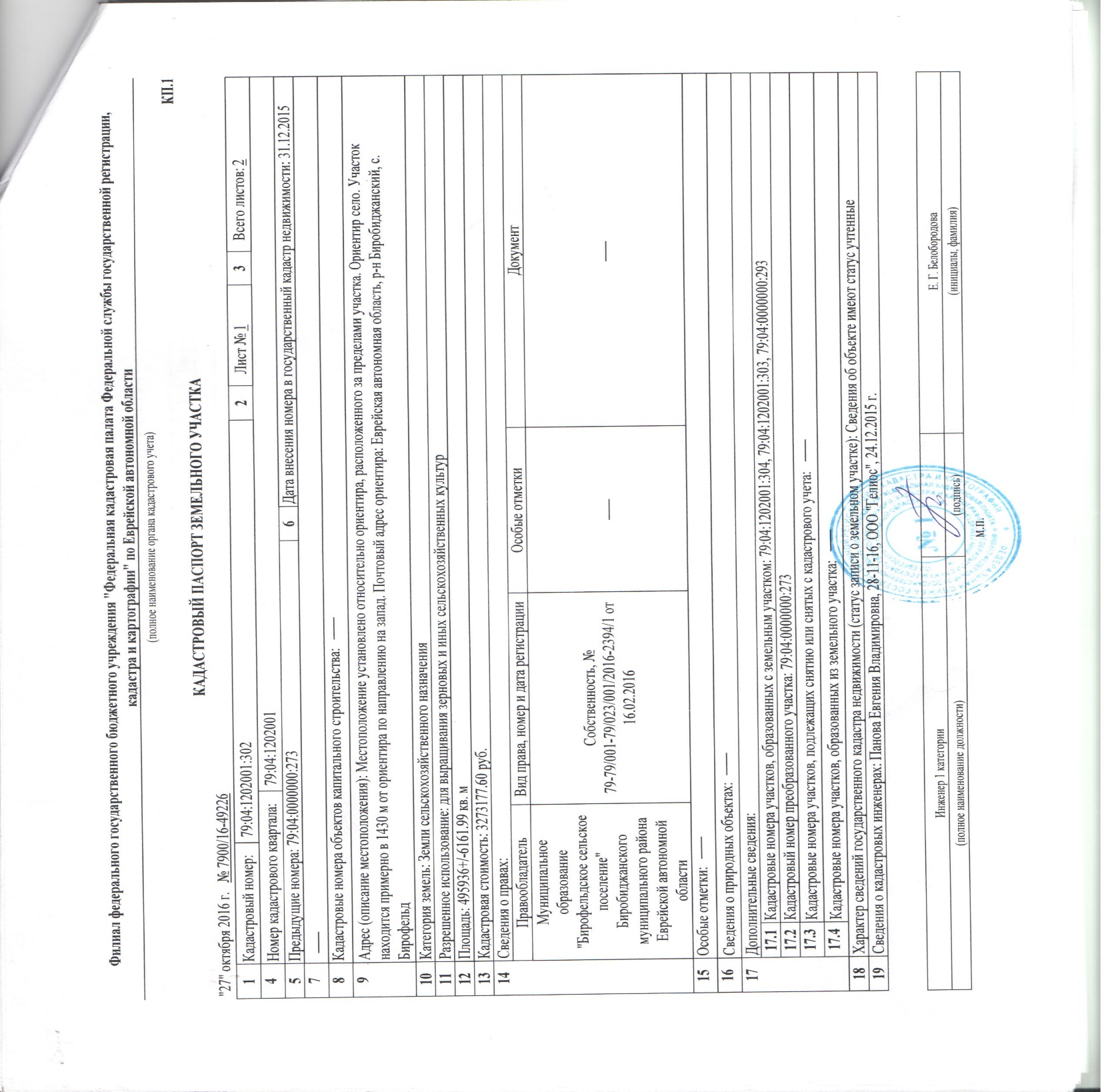 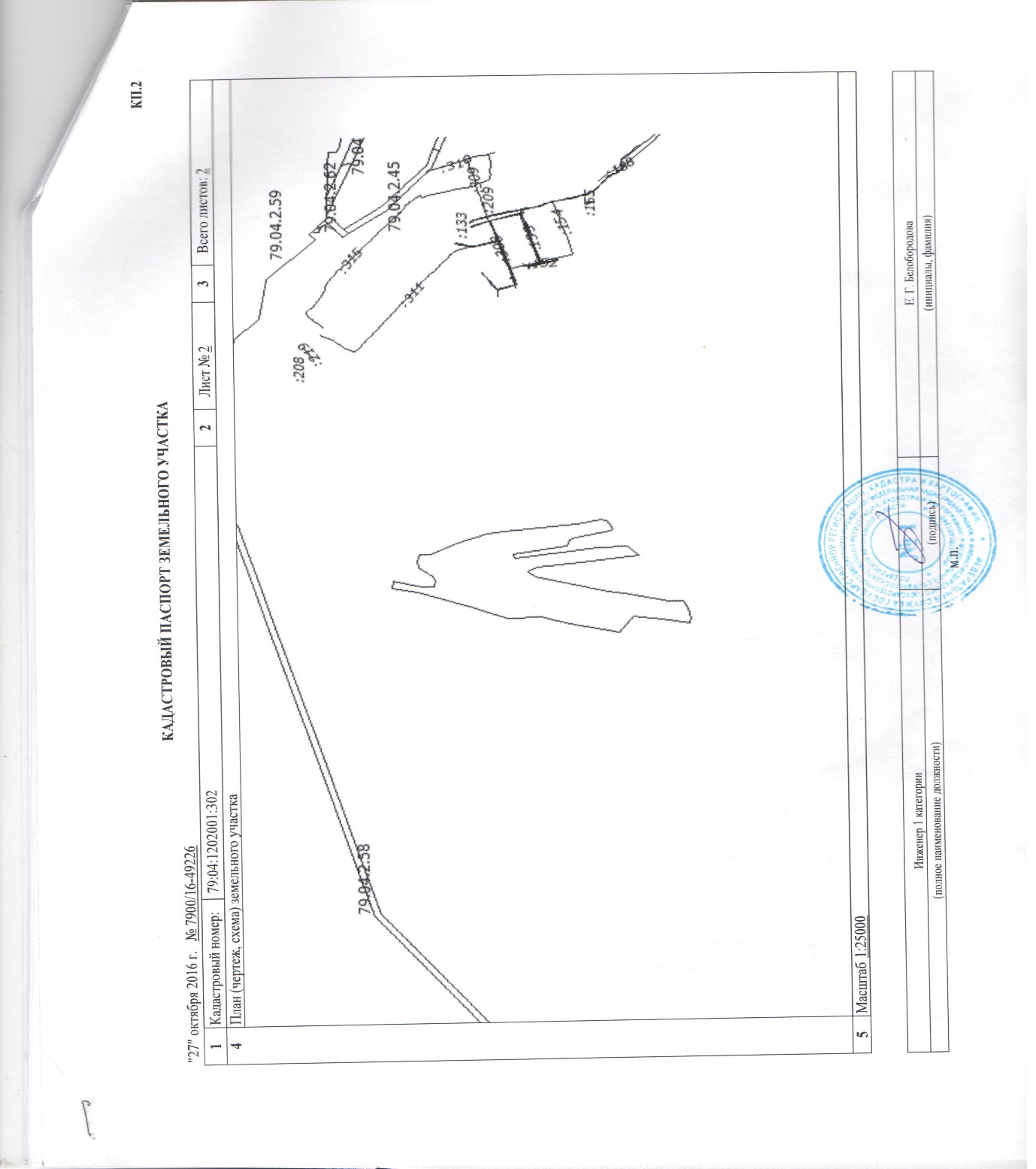                  ОПИСЬ ДОКУМЕНТОВОткрытый аукцион на право заключения договора аренды земельного участка«_____»______________Настоящим____________________________________________________________________(наименование или ФИО Претендента на участие в аукционе)подтверждает, что для участия в аукционе направляются нижеперечисленные документы:Подпись руководителя (уполномоченного лица)____________________________________Претендента на участие в аукционе ______________________________________________                              	                              (М.П. ФИО)Муниципальное образование «Бирофельдское сельское  поселение»Биробиджанского  муниципального района Еврейской автономной областиСОБРАНИЕ ДЕПУТАТОВРЕШЕНИЕ07.04.2017                                                                                                            № 321с. БирофельдОб утверждении Порядка ведения перечня видов муниципального контроля  и органов местного самоуправления муниципального образования «Бирофельдское сельское поселение» Биробиджанского муниципального района Еврейской автономной области, уполномоченных на их осуществление В соответствии с Федеральным законом от 26.12.2008 № 294-ФЗ «О защите прав юридических лиц и индивидуальных предпринимателей при осуществлении государственного контроля (надзора) и муниципального контроля» и Уставом муниципального образования «Бирофельдское сельское поселение» Собрание депутатов сельского поселенияРЕШИЛО:1. Утвердить прилагаемый Порядок ведения перечня видов муниципального контроля  и органов местного самоуправления муниципального образования «Бирофельдское сельское поселение» Биробиджанского муниципального района Еврейской автономной области, уполномоченных на их осуществление.2. Контроль за исполнением настоящего решения возложить на постоянную комиссию Собрания   депутатов по бюджету, налогам и сборам.3. Опубликовать настоящее решение в Информационном бюллетене Бирофельдского сельского поселения Биробиджанского муниципального района.         4. Настоящее решение вступает в силу после дня его официального опубликования.Глава сельского поселения		 М.Ю. Ворон	                                                                                Утвержден                                           решением Собрания депутатов                                                                                 от 07.04.2017 № 321ПОРЯДОКведения перечня видов муниципального контроля  и органов местного самоуправления муниципального образования «Бирофельдское сельское поселение» Биробиджанского муниципального района Еврейской автономной области, уполномоченных на их осуществление1. Настоящий Порядок ведения перечня видов муниципального контроля  и органов местного самоуправления муниципального образования «Бирофельдское сельское поселение» Биробиджанского муниципального района Еврейской автономной области (далее – сельское поселение), уполномоченных на их осуществление (далее – Порядок) разработан в соответствии с Федеральным законом от 26.12.2008 № 294-ФЗ «О защите прав юридических лиц и индивидуальных предпринимателей при осуществлении государственного контроля (надзора) и муниципального контроля», Уставом сельского поселения. 2. Формирование и ведение Перечня осуществляется администрацией сельского поселения в лице уполномоченного должностного лица администрации сельского поселения на основании сведений, представляемых структурным подразделением (должностным лицом) администрации сельского поселения в функции которого входит осуществление соответствующего вида муниципального контроля.3. В Перечень включается следующая информация:- наименование вида муниципального контроля, осуществляемого на территории сельского поселения;- орган местного самоуправления сельского поселения, уполномоченный на осуществление соответствующего вида муниципального контроля с указанием структурного подразделения, либо должностного лица органа местного самоуправления сельского поселения;- иные организации (муниципальные учреждения), осуществляющие отдельные полномочия по соответствующему виду муниципального контроля, с указанием реквизитов нормативного правового акта, муниципального нормативного правового акта, предусматривающего их участие;- реквизиты нормативных правовых актов Российской Федерации, Еврейской автономной области, муниципальных нормативных правовых актов органов местного самоуправления сельского поселения, регулирующих соответствующий вид муниципального контроля.4. Перечень ведется в электронном виде и подлежит размещению, содержанию в актуальном виде на официальном сайте сельского поселения. В случае внесения изменений в Перечень, последний подлежит размещению в новой редакции не позднее 30 дней со дня внесения таких изменений.Муниципальное образование «Бирофельдское сельское поселение»Биробиджанского муниципального районаЕврейской автономной областиСОБРАНИЕ ДЕПУТАТОВРЕШЕНИЕ	07.04.2017	         № 322                 с. Бирофельд О проведении публичных слушаний по проекту решения Собрания депутатов «О внесении изменений в Устав муниципального образования «Бирофельдское сельское поселение»     В целях приведения Устава муниципального образования « Бирофельдское сельское поселение» в соответствие с действующим законодательством Собрание депутатов
РЕШИЛО:
     1. Провести 11 апреля 2017 года публичные слушания по прилагаемому проекту решения Собрания депутатов «О внесении изменений в Устав муниципального образования «Бирофельдское сельское поселение».
     2. Утвердить прилагаемый Порядок учета предложений по проекту решения Собрания депутатов «О внесении изменений в Устав муниципального образования «Бирофельдское сельское поселение».
     3. Утвердить прилагаемый состав комиссии по организации и проведению публичных слушаний по  проекту решения Собрания депутатов «О внесении изменений в Устав муниципального образования «Бирофельдское сельское поселение».
     4. Опубликовать результаты публичных слушаний в Информационном бюллетене Бирофельдского сельского поселения. 
     5. Опубликовать настоящее решение в Информационном бюллетене Бирофельдского сельского поселения не позднее 11 мая 2017 года.
     6. Контроль за исполнением настоящего решения возложить на постоянную комиссию Собрания депутатов по регламенту и депутатской этике (Гоцалюк Л.А.).
     7. Настоящее решение вступает в силу после дня его официального опубликования.
     Глава сельского поселения                                                                                      М.Ю. ВоронУТВЕРЖДЕН
решением Собрания депутатов                                                                                     от 07.04.2017 № 322            Порядок 
учета предложений по проекту решения Собрания депутатов «О внесении изменений в Устав муниципального образования « Бирофельдское сельское поселение» и участия граждан в его обсуждении      
     1. Организация по подготовке и проведению публичных слушаний возлагается на рабочую комиссию по проведению публичных слушаний (далее - комиссия), образованную Собранием депутатов либо главой сельского поселения, к компетенции которых относится выносимый на публичные слушания вопрос. 
     2. Предложения и замечания граждан принимаются в устной или письменной форме в администрации муниципального образования « Бирофельдское сельское поселение» по адресу: с. Бирофельд ул. Центральная, 45, начиная со дня опубликования проекта и заканчивая днем, предшествующим дню проведения публичных слушаний.
     Указанные предложения и замечания регистрируются и передаются на рассмотрение комиссии по организации и проведению публичных слушаний по проекту решения о внесении изменений в Устав муниципального образования «Бирофельдское сельское поселение».
     3. В предложениях по проекту решения «О внесении изменений в Устав муниципального образования «Бирофельдское сельское поселение» граждане указывают контактную информацию (фамилия, имя, отчество, место жительства, телефон, место работы или учебы).
     4. Комиссия рассматривает поступающие предложения и готовит заключение на каждое предложение.
     5. По истечении срока приема предложений граждан по проекту решения Собрания депутатов «О внесении изменений в Устав муниципального образования « Бирофельдское сельское поселение» комиссией разрабатывается таблица поправок, которая вместе с заключениями на предложения граждан выносится на публичные слушания. 
     6. Публичные слушания проводятся 11.04.2017 года с. Бирофельд - в администрации сельского поселения в 10-00 часов; 11.04.2017 с. Алексеевка - Дом культуры в 11-00 часов. 11.04.2017 года с. Опытное поле - Дом культуры в 12-00 часов; 11.04.2017 с. Красивое - Дом культуры в 13-30 часов.
     7. При проведении публичных слушаний каждый гражданин, внесший предложение по проекту решения «О внесении изменений в Устав
     муниципального образования «Бирофельдское сельское поселение» излагает свои доводы, предварительно записавшись на выступление. Очередность и продолжительность выступлений устанавливается председательствующим на публичных слушаниях.
     8. По результатам публичных слушаний по обсуждаемым изменениям в Устав принимается решение путем голосования большинством голосов от участников публичных слушаний в каждом населенном пункте.
     Результаты голосования граждан по проекту решения Собрания депутатов «О внесении изменений в Устав муниципального образования « Бирофельдское сельское поселение» публикуются в средствах массовой информации отдельно по каждому населенному пункту. 
     9. Решение по результатам слушаний оформляется протоколом, который подписывается председательствующим и секретарем и передается в Собрание депутатов муниципального образования «Бирофельдское сельское поселение».
     
     
     
  УТВЕРЖДЕН
решением Собрания депутатов                                                                                      от 07.04.2017 № 322Состав комиссии
по организации и проведению публичных слушаний по проекту решения Собрания депутатов «О внесении изменений в Устав муниципального образования « Бирофельдское сельское поселение»     
     Ворон М.Ю. - глава сельского поселения, председатель комиссии; 
     Куницына Т. Ю.  - специалист 1 разряда, землеустроитель администрации муниципального образования «Бирофельдское сельское поселение», секретарь комиссии;
     Члены комиссии:       Лойко К.А. – специалист-эксперт юрист администрации Бирофельдского сельского поселения;
     Васильева Т.А. – заместитель главы администрации  Бирофельдского сельского поселения; 
     Дмитриев Н.В. – депутат от избирательного округа № 2; 
     Дураченко А.И. – депутат от избирательного округа № 2; 
     Ворон Л.Х. - председатель Собрания депутатов.
    ПРОЕКТ                                                                                                                                            Муниципальное образование «Бирофельдское сельское поселение»Биробиджанского муниципального районаЕврейской автономной областиСОБРАНИЕ ДЕПУТАТОВРЕШЕНИЕ____________	________с. БирофельдО внесении изменений и дополнений в Устав муниципального образования «Бирофельдское сельское поселение» Биробиджанского муниципального района Еврейской автономной областиВ соответствии с Федеральным законом от 06.10.2003 № 131-ФЗ «Об общих принципах организации местного самоуправления в Российской Федерации»,  Федеральным законом от 02.06.2016 № 171 – ФЗ « О внесении изменений в статью 36 Федерального закона « Об общих принципах организации местного самоуправления в Российской Федерации», Федеральным законом от 02.03. 2007 № 25-ФЗ « О муниципальной службе в Российской Федерации», Уставом муниципального образования «Бирофельдское сельское поселение» Собрание депутатов сельского поселенияРЕШИЛО:1. Внести в Устав муниципального образования «Бирофельдское сельское поселение» Биробиджанского муниципального района Еврейской автономной области, принятый решением Собрания депутатов Бирофельдского сельского поселения от 19.08.2005  № 15  (с изменениями и дополнениями в редакции решений Собрания депутатов Бирофельдского сельского поселения от 14.04.2006 № 55, от 01.06.2007 № 125, от 20.02.2008 № 179, от  15.08.2008 № 246,от 19.02.2009 № 58, от 21.04.2009 № 71, от 21.07.2009 № 100, от 26.11.2009 № 124, от 28.12.2009 № 135, от 29.03.2010 № 158, от 25.05.2010 № 176, от 28.07.2010 № 182, от 28.09.2010 № 190, от 27.12.2010 № 216, от 25.02.2011 № 222, от 08.06.2011 № 260, от 23.09.2011 № 281, от 31.10.2011 № 287, от 31.01.2012 № 311, от 23.03.2012 № 328, от 26.04.2012 № 334, от 27.08.2012 № 362, от 03.10.2012 № 372, от 30.05.2013   № 434, от 24.10.2013 № 15, от 21.02.2014 № 50, от 01.04.2014 № 65, от 23.05.2014 № 77, 30.07.2014 № 86, от 20.11.2014 № 115, 20.02.2015 № 143, от 30.03.2015 № 169, от 23.09.2015 № 200, от 26.11.2015 № 215, от 28.12.2015 № 225, от 28.03.2016 № 238, от 27.02.2017 № 314), следующие изменения и дополнения:1.1. Пункты « 5, 6, 7, 8, 8.1, 9» статьи 21 «Глава сельского поселения» считать соответственно пунктами « 3, 4, 5, 6, 6.1, 7» 1.2. Пункт 2 статьи 23 « Полномочия главы сельского поселения – председателя Собрания депутатов» изложить в следующей редакции:«2. В случае отсутствия главы сельского поселения - председателя Собрания депутатов,  досрочного прекращения его полномочий либо применения к нему по решению суда мер процессуального принуждения в виде заключения под стражу или временного отстранения от должности его полномочия временно исполняет заместитель председателя Собрания депутатов.».1.3. Статью 23.1 «Гарантии осуществления полномочий депутата Собрания депутатов сельского поселения, главы сельского поселения» дополнить пунктом 1.7 следующего содержания:«1.7.  Главе сельского поселения, замещавшему муниципальную должность менее одного срока, определенного Уставом сельского поселения, но не менее одного года перед увольнением, при наличии стажа муниципальной службы, минимальная продолжительность которого для назначения пенсии за выслугу лет в соответствующем году определяется согласно приложению к Федеральному закону от 15.12.2001 № 166-ФЗ «О государственном пенсионном обеспечении в Российской Федерации» производится выплата пенсии за выслугу лет, при увольнении по следующим  основаниям:досрочное прекращение его полномочий в связи с преобразованием сельского поселения, а также в случае упразднения сельского поселения;ликвидации (реорганизации) органа местного самоуправления сельского поселения;3) освобождение от замещаемой должности в связи с истечением срока полномочий;4) по собственному желанию в связи с выходом на пенсию;Порядок выплаты пенсии за выслугу лет определяется решением Собрания депутатов сельского поселения.».1.4.  Положение первое пункта 2 статьи 24 « Досрочное прекращение полномочий главы сельского поселения» изложить в следующей редакции:« 2. В случае досрочного прекращения полномочий главы сельского поселения либо применения к нему по решению суда мер процессуального принуждения в виде заключения под стражу или временного отстранения от должности его полномочия временно исполняет заместитель председателя Собрания депутатов.»1.5. В статье 32 «Порядок внесения изменений и дополнений в Устав сельского поселения»1.5.1. Абзац второй пункта 2  изложить в следующей редакции: « Не требуется официальное опубликование (обнародование) порядка учета предложений по проекту решения Собрания депутатов о внесении изменений и дополнений в устав сельского поселения, а также порядка участия граждан в его обсуждении в случае, когда в устав сельского поселения вносятся изменения в форме точного воспроизведения положений Конституции Российской Федерации, федеральных законов, Устава или законов субъекта Российской Федерации в целях приведения устава сельского поселения в соответствие с этими нормативными правовыми актами.».1.5.2. Пункт 3. изложить в следующей редакции:«3.1. На публичные слушания выносится проект Устава муниципального образования, а также проект муниципального правового акта о внесении изменений и дополнений в Устав, кроме случаев, когда в устав сельского поселения вносятся изменения в форме точного воспроизведения положений Конституции Российской Федерации, федеральных законов, Устава или законов Еврейской автономной области в целях приведения устава сельского поселения в соответствие с этими нормативными правовыми актами.».1.6. Пункт 2.1. статьи 36.3 « Порядок подписания и опубликования муниципальных правовых актов» изложить в следующей редакции:«2.1. В случае длительного (более одного месяца) отсутствия главы сельского поселения, досрочного прекращения его полномочий либо применения к нему по решению суда мер процессуального принуждения в виде заключения под стражу или временного отстранения от должности решения Собрания депутатов сельского поселения, носящие нормативный характер, подписывает и опубликовывает (обнародует) заместитель председателя Собрания депутатов.»; 1.7. Пункт 5 статьи 37 «Порядок составления проекта бюджета сельского поселения»  признать утратившим силу. 2. Направить настоящее решение о внесении изменений и дополнений в Устав муниципального образования «Бирофельдское сельское поселение» Биробиджанского муниципального района Еврейской автономной области для государственной регистрации в территориальный орган Минюста России.3. Опубликовать зарегистрированное решение с изменениями в Устав муниципального образования «Бирофельдское сельское поселение» Биробиджанского муниципального района Еврейской автономной области в Информационном бюллетене Бирофельдского сельского поселения.4. Настоящее решение вступает в силу после дня его официального опубликования.Глава сельского поселения		                                                 М. Ю. Ворон                   Муниципальное образование «Бирофельдское сельское поселение» Биробиджанского муниципального районаЕврейской автономной областиСОБРАНИЕ ДЕПУТАТОВРЕШЕНИЕ07.04.2017                                                                                                       № 323с. БирофельдОб утверждении плана работы Собрания депутатов Бирофельдского сельского поселения  третьего созыва на второй  квартал 2017 года В соответствии с Регламентом Собрания депутатов муниципального образования «Бирофельдское сельское поселение» и предложениями  председателей  постоянных комиссий  Собрание депутатовРЕШИЛО:	1. Утвердить прилагаемый план работы Собрания депутатов Бирофельдского сельского поселения третьего созыва  на второй  квартал 2017 года.	2. Контроль за исполнением настоящего решения возложить на постоянную комиссию Собрания депутатов по регламенту и депутатской этике (Гуцелюк Л.А.).	3. Опубликовать настоящее решение в Информационном бюллетене Бирофельдского сельского поселения  Биробиджанского муниципального района.	4. Настоящее решение вступает в силу после  дня его официального опубликования.ПредседательСобрания депутатов                                                                             Л.Х. Ворон                                                                            Утвержден					                  	      решением Собрания    депутатов                                                                             от   07.04.2017 № 323План  работы Собрания депутатов  на 2 квартал 2017 годаМуниципальное образование «Бирофельдское сельское поселение»Биробиджанского муниципального районаЕврейской автономной областиСОБРАНИЕ ДЕПУТАТОВРЕШЕНИЕ11.04.2017                                                                                                     №324с. БирофельдО признании утратившим силу решения Собрания депутатов от14.12.2016 №294 «О внесении дополнений и изменений в решение Собрания депутатов от 22.03.2013 №418 «Об определении границы прилегающих территорий для установления запрета на розничную продажу алкогольной продукции  при оказании услуг общественного питания на территории Бирофельдского сельского поселения»В соответствии с Федеральным законом от 06.10.2003 №131 - ФЗ "Об общих принципах организации местного самоуправления в Российской Федерации»,  Уставом  муниципального образования «Бирофельдское сельское поселение», экспертным заключением Государственного юридического бюро Еврейской автономной области от 06.04.2017 № 822-юэ,    Собрание депутатов сельского поселенияРЕШИЛО:	1. Признать утратившим силу решение Собрания депутатов от 14.12.2016 №294 «О внесении дополнений и изменений в решение Собрания депутатов от 22.03.2013 №418 «Об определении границы прилегающих территорий для установления запрета на розничную продажу алкогольной продукции  при оказании услуг общественного питания на территории Бирофельдского сельского поселения».2. Контроль за исполнением настоящего решения возложить на председателя постоянной комиссии по экономики и социальным вопросам Собрания депутатов (Завьялову О.М.)3. Настоящее решение опубликовать в Информационном бюллетене Бирофельдского сельского поселения Биробиджанского муниципального района.4. Настоящее решение вступает в силу после дня его официального опубликования.Глава сельского поселения                                                              М.Ю. Ворон ОБЪЯВЛЕНИЕо проведении открытого аукциона № 10 на  право заключениядоговора аренды земельного участка, находящегося в муниципальной собственности муниципального образования «Бирофельдское сельское поселение» Биробиджанского муниципального района ЕАОАдминистрация Бирофельдского сельского поселения сообщает о проведении открытого аукциона № 10 на  право заключения договора аренды земельного участка, находящегося в муниципальной собственности муниципального образования «Бирофельдское сельское поселение» Биробиджанского муниципального района ЕАО.Организатором аукциона является администрация Бирофельдского сельского поселения Биробиджанского муниципального района ЕАО.Основание проведения аукциона - постановление администрации Бирофельдского сельского поселения от 11.04.2017 № 62 «О проведении открытого аукциона № 10 на  право заключения договора аренды земельного участка, находящегося в муниципальной собственности муниципального образования «Бирофельдское сельское поселение» Биробиджанского муниципального района ЕАО.Аукцион проводится в соответствии со статьями 39.11, 39.12 Земельного кодекса Российской Федерации, статьями 447-449 Гражданского кодекса Российской Федерации.Аукцион является открытым по составу участников. Аукцион состоится – 22 мая 2017 г.  в 10 час. 00 мин, в администрации Бирофельдского сельского поселения, ул. Центральная, д. 45, с. Бирофельд, Биробиджанский район, Еврейской автономной области (зал заседаний). Форма подачи предложений о размере арендной платы – открытая. Предмет аукциона –  право заключения договора аренды земельного участка, находящийся в муниципальной собственности муниципального образования «Бирофельдское сельское поселение» Биробиджанского района, ЕАО. На аукцион на право заключения договора аренды земельного участка выставлен лот:ЛОТ № 1 Земельный участок с кадастровым номером 79:04:1202001:302, расположенный по адресному ориентиру: ЕАО, Биробиджанский район, примерно в 1430 м. на запад от села Бирофельд, категория земель «земли сельскохозяйственного назначения», вид разрешенного использования: для  выращивания зерновых и иных сельскохозяйственных культур, общая площадь 495936 кв.м.Начальная цена предмета аукциона: 1,5 % от кадастровой стоимости земельного участка составляет 49097,67 руб. (сорок девять тысяч девяноста семь рублей 67 копеек).«Шаг аукциона»: 3% от начальной цены предмета аукциона составляет 1472,93 руб. (одна тысяча четыреста семьдесят два рубля 93 копейки).Заявка для участия в аукционе предоставляется по форме, утвержденной организатором торгов. Один заявитель вправе подать только одну заявку на участие в аукционе.Дата начала приема заявок: Прием осуществляется с 12 апреля 2017 г. по рабочим дням – с понедельника по пятницу с 08-00 до 12-00 часов и с 13-00 до 16-00 часов, по адресу: ЕАО, Биробиджанский район, с. Бирофельд, ул. Центральная, д.45. Дата окончания приема заявок: 12 мая 2017 г., 16 час. 00 мин.Размер задатка: 30% от начальной цены предмета аукциона составляет 14729,31 руб. (четырнадцать тысяч семьсот двадцать девять рублей 31 копейка).   Задаток перечисляется на расчетный счет УФК по Еврейской автономной области (Администрация Бирофельдского сельского поселения Биробиджанского муниципального района Еврейской автономной области) л/с 05783506010 ИНН 7906503951, КПП 790601001, ОКТМО 99605405, р/с 40302810400003001223, БИК 049923001, Отделение Биробиджан  г. Биробиджан. Назначение платежа: Задаток для участия в аукционе на  право заключения договора аренды земельного участка для    сельскохозяйственного использования по лоту…(указывается номер лота) за …(указывается наименование контрагента).Задаток должен поступить на указанный счет не позднее даты и времени рассмотрения заявок на участие в аукционе.  Документом, подтверждающим поступление задатка, является выписка из лицевого счета для учета операций со средствами, поступающими во временное распоряжение получателя бюджетных средств администрации Бирофельдского сельского поселения.Организатор аукциона возвращает заявителю, не допущенному к участию в аукционе, внесенный им задаток в течение трех рабочих дней со дня оформления протокола приема заявок на участие в аукционе.В течение трех рабочих дней со дня подписания протокола о результатах аукциона организатор аукциона возвращает задатки лицам, участвовавшим в аукционе, но не победившим в нем.Задаток, внесенный лицом, признанным победителем аукциона, задаток, внесенный иным лицом, с которым договор аренды земельного участка заключается как с единственным участником аукциона, засчитывается в оплату аренды земельного участка. Задатки, внесенные этими лицами, не заключившими в установленном порядке договоры аренды земельного участка вследствие уклонения от заключения указанного договора, не возвращаются. Данное сообщение является публичной офертой для заключения договора о задатке в соответствии со ст. 437 Гражданского кодекса РФ, а подача претендентом заявки и перечисление задатка является такой офертой, после чего договор о задатке считается заключённым в письменной форме.Срок аренды земельного участка – 10 лет.       Дата, время и порядок осмотра земельного участка на местности –. Сбор заявителей в здании администрации Бирофельдского сельского поселения по адресу – ул. Центральная, д. 45, с. Бирофельд, Биробиджанский район, Еврейской автономной области 27 апреля 2017 г. в 10 час. 00 мин. Осмотр земельного участка осуществляется в присутствии представителя администрации Бирофельдского сельского поселения, либо заявителями самостоятельно в любое время с даты опубликования извещения о проведении аукциона.Для участия в аукционе заявители представляют в установленный в извещении о проведении аукциона срок следующие документы:1) заявка на участие в аукционе по установленной в извещении о проведении аукциона форме с указанием банковских реквизитов счета для возврата задатка;2) копии документов, удостоверяющих личность заявителя (для граждан);3) надлежащим образом заверенный перевод на русский язык документов о государственной регистрации юридического лица в соответствии с законодательством иностранного государства в случае, если заявителем является иностранное юридическое лицо;4) документы, подтверждающие внесение задатка.Ознакомиться с аукционной документацией можно с даты начала приема заявок по адресу: ЕАО, Биробиджанский район, с. Бирофельд, ул. Центральная, д. 45 на официальном сайте Российской Федерации в информационно-телекоммуникационной  сети  «Интернет»  для  размещения информации о проведении торгов www.torgi.gov.ru, на странице Бирофельдского сельского поселения официального интернет-сайта Биробиджанского муниципального района ЕАО и в Информационном бюллетене Бирофельдского сельского поселения Биробиджанского муниципального района ЕАО. Контактный телефон 8 (42622) 78297.Заявка и опись представленных документов составляется в 2-х экземплярах, один из которых остается у организатора аукциона, другой – у претендента.  Место, дата и время определения участников аукциона: 17 мая 2017 г.  в 10 час. 00 мин. в администрации Бирофельдского сельского поселения по адресу: ул. Центральная, д. 45, с. Бирофельд, Биробиджанский район, ЕАО.Заявитель не допускается к участию в аукционе в следующих случаях:1) непредставление необходимых для участия в аукционе документов или представление недостоверных сведений;2) непоступление задатка на дату рассмотрения заявок на участие в аукционе;3) подача заявки на участие в аукционе лицом, которое в соответствии с настоящим Земельным Кодексом и другими федеральными законами не имеет права быть участником конкретного аукциона, покупателем земельного участка или приобрести земельный участок в аренду;4) наличие сведений о заявителе, об учредителях (участниках), о членах коллегиальных исполнительных органов заявителя, лицах, исполняющих функции единоличного исполнительного органа заявителя, являющегося юридическим лицом, в реестре недобросовестных участников аукциона.Порядок проведения аукциона: Аукцион проводится путем повышения начального размера ежегодной арендной платы на шаг аукциона. Результаты аукциона оформляются протоколом, который составляет организатор аукциона. Протокол о результатах аукциона составляется в двух экземплярах, один из которых передается победителю аукциона, а второй остается у организатора аукциона.Порядок определения победителя аукциона: Результаты аукциона оформляются протоколом, который составляет организатор аукциона. Протокол о результатах аукциона составляется в двух экземплярах, один из которых передается победителю аукциона, а второй остается у организатора аукциона. В протоколе указываются:1) сведения о месте, дате и времени проведения аукциона;2) предмет аукциона, в том числе сведения о местоположении и площади земельного участка;3) сведения об участниках аукциона, о начальной цене предмета аукциона, последнем и предпоследнем предложениях о цене предмета аукциона;4) наименование и место нахождения (для юридического лица), фамилия, имя и (при наличии) отчество, место жительства (для гражданина) победителя аукциона и иного участника аукциона, который сделал предпоследнее предложение о цене предмета аукциона;5) сведения о последнем предложении о цене предмета аукциона (цена приобретаемого в собственность земельного участка, размер ежегодной арендной платы или размер первого арендного платежа).Победителем аукциона признается участник аукциона, предложивший наибольший размер ежегодной арендной платы за земельный участок.Уполномоченный орган направляет победителю аукциона или единственному принявшему участие в аукционе его участнику три экземпляра подписанного проекта договора аренды земельного участка в десятидневный срок со дня составления протокола о результатах аукциона. Размер ежегодной арендной платы по договору аренды земельного участка определяется в размере, предложенном победителем аукциона, или в случае заключения указанного договора с единственным принявшим участие в аукционе его участником устанавливается в размере, равном начальной цене предмета аукциона. Не допускается заключение указанного договора ранее чем через десять дней со дня размещения информации о результатах аукциона на официальном сайте.Информационный бюллетень Биробиджанского муниципального района Учредитель – представительный орган Бирофельдского сельского поселения Собрание депутатов сельского поселения. Главный редактор Ворон М.Ю. Время подписания в печать 30.03.2017 15-00 часов. Тираж 6 экз. Распространяется бесплатно. Адрес редакции: ЕАО, Биробиджанский район, село Бирофельд, улица Центральная, 45.№ п/пНаименование постановленияНомер постановленияДата принятия1О проведении открытого аукциона №10 на право заключения договора аренды земельного участка, находящегося в муниципальной собственности муниципального образования «Бирофельдское сельское поселение» Биробиджанского муниципального района Еврейской автономной области6211.04.2017№ п/пНаименование решенияНомер РешенияДата принятия1.Об утверждении Порядка ведения перечня видов муниципального контроля  и органов местного самоуправления муниципального образования «Бирофельдское сельское поселение» Биробиджанского муниципального района Еврейской автономной области, уполномоченных на их осуществление 32107.04.20172.О проведении публичных слушаний по проекту решения Собрания депутатов «О внесении изменений в Устав муниципального образования «Бирофельдское сельское поселение»32207.04.20173.Об утверждении плана работы Собрания депутатов Бирофельдского сельского поселения  третьего созыва на второй  квартал 2017 года32307.04.20174.О признании утратившим силу решения Собрания депутатов от14.12.2016 №294 «О внесении дополнений и изменений в решение Собрания депутатов от 22.03.2013 №418 «Об определении границы прилегающих территорий для установления запрета на розничную продажу алкогольной продукции  при оказании услуг общественного питания на территории Бирофельдского сельского поселения»32407.04.20175.ОБЪЯВЛЕНИЕМуниципальное образование «Бирофельдское сельское поселение» Биробиджанского муниципального районаЕврейской  автономной областиАДМИНИСТРАЦИЯ СЕЛЬСКОГО ПОСЕЛЕНИЯПОСТАНОВЛЕНИЕМуниципальное образование «Бирофельдское сельское поселение» Биробиджанского муниципального районаЕврейской  автономной областиАДМИНИСТРАЦИЯ СЕЛЬСКОГО ПОСЕЛЕНИЯПОСТАНОВЛЕНИЕМуниципальное образование «Бирофельдское сельское поселение» Биробиджанского муниципального районаЕврейской  автономной областиАДМИНИСТРАЦИЯ СЕЛЬСКОГО ПОСЕЛЕНИЯПОСТАНОВЛЕНИЕ 11.04.2017    №  62с. Бирофельдс. Бирофельдс. БирофельдАдминистрация Бирофельдского сельского поселенияс. Бирофельд, ул. Центральная, д.45             ________________________,                                      ________________________ УТВЕРЖДЕНАпостановлением администрации сельского поселения11.04.2017   №  62УТВЕРЖДЕНАпостановлением администрации сельского поселения11.04.2017  №  62№ п/пНаименованиеКоличество страниц1.231.Заявка на участие в аукционе2.Копии учредительных документов Заявителя на участие в аукционе (для юридических лиц), удостоверяющие личность (для физических лиц)3.Документы или копии документов, подтверждающие внесение задатка, в случае если в документации об аукционе содержится требование о внесении задатка (платежное поручение с отметкой банка плательщика, подтверждающее перечисление задатка) №п.п.Наименование мероприятийДата проведенияОтветственные1.Заседания Собрания депутатов  07.04.2017  24.05.2017  21.06.2017Л.Х. Ворон, председатель Собрания депутатов2.Подготовить и внести на рассмотрение Собрания депутатов, следующие вопросы:24.05.20172.2.1.  О  результатах контроля за соответствием расходов доходам за 2014 год Ворон Марии Юрьевны, замещающей должность главы Бирофельдского сельского поселения Биробиджанского муниципального района Еврейской автономной областиАпрельЛ.Х. Ворон, председатель Собрания депутатов2.2. Об утверждении Порядка ведения перечня  видов муниципального контроля и органов местного самоуправления муниципального образования «Бирофельдское сельское поселение» Биробиджанского муниципального образования Еврейской автономной области, уполномоченных на их осуществление.АпрельЛ.Х. Ворон, председатель Собрания депутатов2.3. О проведении публичных слушаний по проекту решения Собрания депутатов «О внесении изменений и дополнений  в Устав муниципального образования  «Бирофельдское  сельское поселение» Биробиджанского муниципального района Еврейской автономной областиАпрельЛ.Х. Ворон, председатель Собрания депутатов 2.4. Об утверждении  плана работы  Собрания депутатов  третьего созыва на  2  квартал 2017 годаАпрельЛ.Х. Ворон, председатель Собрания депутатов2.5. Об исполнении бюджета Бирофельдского сельского поселения Биробиджанского муниципального района Еврейской  автономной области за   2016 года МайЛ.Х. Ворон, председатель Собрания депутатов2.6. О внесении изменений и дополнений  в Устав муниципального образования  «Бирофельдское  сельское поселение» Биробиджанского муниципального района Еврейской автономной областиМайЛ.Х. Ворон, председатель Собрания депутатов2.7. Об исполнении бюджета Бирофельдского сельского поселения Биробиджанского муниципального района Еврейской  автономной области за   1 квартал  2017 годаМайЛ.Х. Ворон, председатель Собрания депутатов2.8.  Об исполнении бюджета Бирофельдского сельского поселения Биробиджанского муниципального района Еврейской  автономной области за 1 квартал 2017 года МайЛ.Х. Ворон, председатель Собрания депутатов2.9.  Об  отчете председателя Собрания депутатов о проделанной работе в 2016 году          МайМ.Ю. Ворон, глава сельского поселения3.0.  Об утверждении плана мероприятий по организации сбора, вывоза бытовых отходов и мусора на территории Бирофельдского сельского поселения на 2017 годИюньЛ.Х. Ворон, председатель Собрания депутатов3.1. Об утверждении плана мероприятий по организации ритуальных услуг и содержанию мест захоронения на территории Бирофельдского сельского поселения на 2017 годИюньЛ.Х. Ворон, председатель Собрания депутатов3.2. Об утверждении плана мероприятий по вопросам обеспечения условий массового отдыха жителей поселения и организации обустройства мест массового отдыха населения на 2017 год       ИюньЛ.Х. Ворон, председатель Собрания депутатов3.3.  Об утверждении плана мероприятий по благоустройству и озеленения на территории Бирофельдского сельского поселения на 2017 годИюньЛ.Х. Ворон, председатель Собрания депутатов3.4. Об утверждении  плана работы Собрания депутатов третьего созыва на  3  квартал 2017 года         ИюньЛ.Х. Ворон, председатель Собрания депутатов3.Организационные мероприятия:3.1. Заседание постоянных комиссийПо отдельному плануЛ.Х. Ворон, председатель Собрания депутатов3.2. Прием избирателей депутатами Собрания депутатовПо отдельномуграфикуЛ.Х. Ворон, председатель Собрания депутатов